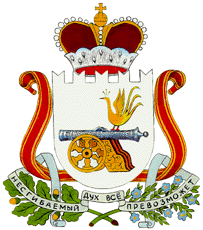 СОВЕТ ДЕПУТАТОВ Доброминского СЕЛЬСКОГО ПОСЕЛЕНИЯ ГЛИНКОВСКОГО  РАЙОНА СМОЛЕНСКОЙ ОБЛАСТИ Р Е Ш Е Н И Е                                                                        от  28 октября 2022 г.                                                     № 32О внесении изменений в решение Совета депутатов Доброминского сельского поселения Глинковского района Смоленской области от 15.10.2021 г. № 25 «Об утверждении Положения о муниципальном жилищном контроле на территории Доброминского сельского поселения Глинковского района Смоленской области»В целях приведения нормативного правового акта в соответствие с действующим законодательством Российской Федерации, Совет депутатов Доброминского сельского поселения Глинковского района Смоленской области.РЕШИЛ:1.Внести в решение Совета депутатов Совета депутатов Доброминского сельского поселения Глинковского района Смоленской области от 15.10.2021 г. № 25 «Об утверждении Положения о муниципальном жилищном контроле на территории Доброминского сельского поселения Глинковского района Смоленской области» следующие изменения:1.1.  раздел 5 Положения изложить в новой редакции:«5. Обжалование решений администрации, действий (бездействия) должностных лиц, уполномоченных осуществлять муниципальный жилищный контроль5.1. Решения администрации, действия (бездействие) должностных лиц, уполномоченных осуществлять муниципальный жилищный контроль, могут быть обжалованы в порядке, установленном главой 9 Федерального закона от 31июля 2020 года № 248-ФЗ «О государственном контроле (надзоре) и муниципальном контроле в Российской Федерации».5.2. Досудебный порядок подачи жалоб при осуществлении муниципального жилищного контроля,  не применяется, если иное не установлено федеральным законом  о виде контроля, общими требованиями к организации и осуществлению иного муниципального контроля, утвержденным Правительством Российской Федерации.»2. Настоящее решение вступает в силу со дня его принятия и подлежит обнародованию в соответствии со статьей 40 Устава Доброминского сельского поселения Глинковского района Смоленской области.Глава муниципального образованияДоброминского сельского поселения		Глинковского района Смоленской области                                 Л.В. Ларионова